 The History Day WebsiteThe website category is the most interactive of all categories and is more than just a paper or exhibit put on the web.  A website allows you to put a variety of information, evidence, and interactive elements in a format that is becoming increasingly popular.  A website is a good choice for topics with a variety of illustrations, documents, media (music, video), and potential for interactive elements.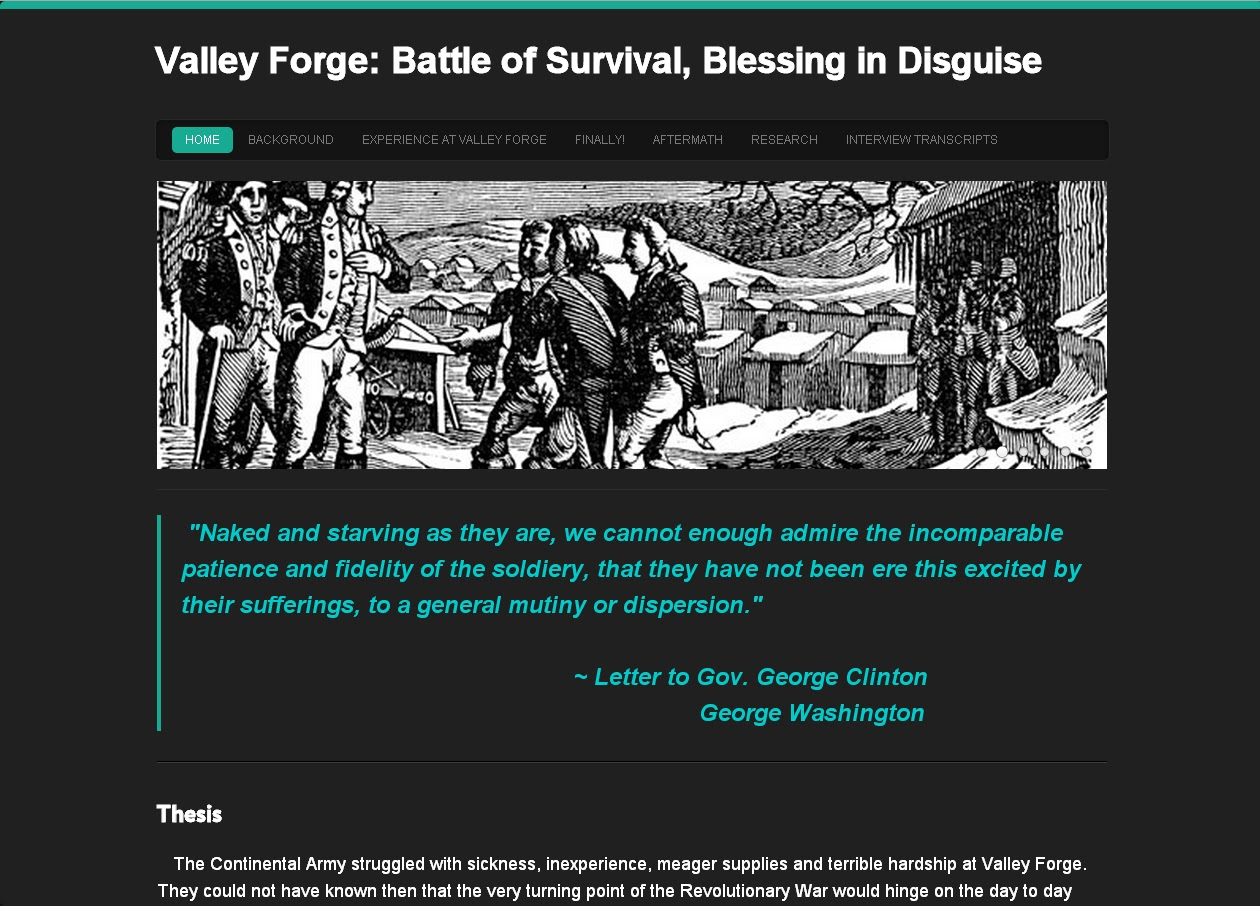 Ideal for Students who:enjoy working with computers and are interested in learning how to build a website.have access to a computer with a reliable internet connection to do a majority of the work on.To prove your thesis, a Website includes:no more than 1,200 visible, student-composed words.a variety of information in text, illustrations, documents, and media (audio, visual).primary source materials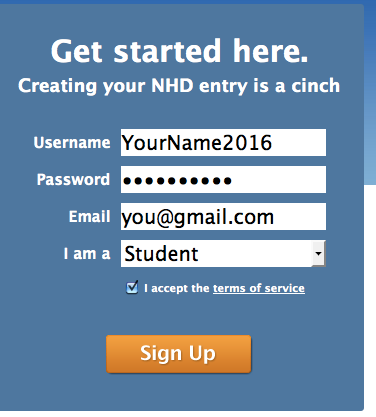 Basic Guidelines:Must be created and built through NHD’s Weebly portal at http://nhd.weebly.comUse the site-building tools available on the NHD Weebly portal.  If components are created using a third-party tool (i.e. Dreamweaver, iWeb, MS Expression), they must be portable to and function correctly with the Weebly editor.  All hosting will be performed by Weebly servers.The site must not exceed 100 MB.The website must “stand alone” and not rely on student to explain it.  Be sure the images, written materials, and illustrations are easy for the viewer to understand.The title should be the main focus and centered.A strong thesis clearly stated and obvious for viewer to see.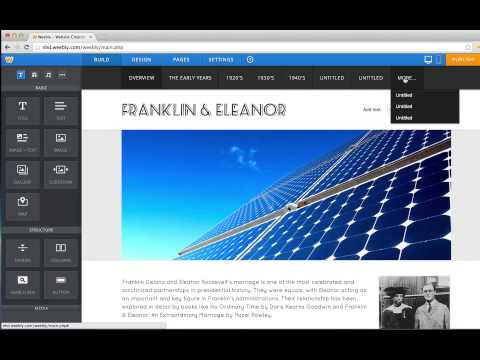 You may only have 1,200 of your own words, including titles, subtitles, thesis, captions, descriptions, etc.All images need to include URL address to credit the source.All quoted material needs to include the source.For sample websites, visit:http://www.nhd.org/StudentProjectExamples.htmand scroll down to WebsitesHistory Day WEBSITE Scoring RubricStudent Name: _____________________________________   Title of Exhibit: _______________________________________											     Comments/Suggestions:SuperiorExcellentGoodNeeds ImprovementHistorical Quality - 60% 10987-5historically accurateshows analysis and interpretationplaces topic in historical contextshows wide researchuses available primary sourcesresearch is balanced & addresses opposing viewpointsRelation to “Leadership & Legacy” Theme - 20%clearly relates topic to theme with strong thesis statementdemonstrates significance of topic (importance) & draws conclusions that prove thesis statementClarity of Presentation - 30%Clearly Organized:  website material is original, clear, appropriate, and well-organized for optimal viewer understandingVisually Appealing:  has visual impact that enhances viewer interest with use of color, images, objects, and written materialRule Requirements Met:within size limit of 100 MBwithin 1,200 word limit for student’s wordingmultimedia clips within time limit of 45 seconds per clipFINAL SCORE